       CFTRI EDUCATION SOCIETY, MYSORE   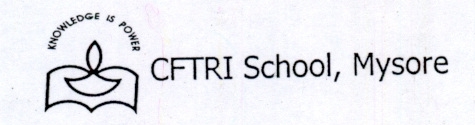 28th October 2014Sub: Golden Jubilee CelebrationsThe CFTRI Education Society, Mysore, popularly known, as CFTRI SCHOOL established in the year 1964 with a purpose to provide education is the foremost and prominent Educational Institute of Karnataka State. The school came into existence with a great vision of its founders and concerted efforts of a team of inspired employees who had dedicated themselves to provide education to employees’ children of the Institute.  The school started initially with a small wing of kinder garden, primary and higher primary classes. Over the years, with a larger demand from the employees and general public, High School classes have also been started to  fit in to the theme and slogan  "Sarvashikshana Abhiyana" - 'Education for all'.  The School is in the progressive path to reach the ordinate goal of school “Knowledge is Power”.  The school has provided significant fillip to the growth and progress of students in creating a healthy atmosphere fostering all spheres of development. The managements endeavor with a “Think Tank” team of knowledge and experienced fraternity is to further contribute for all spears of educational requirements of the citizens of tomorrow with competitive leadership.  It is worth remembering to note that thousands of students educated from our school are holding key positions in various organizations/establishments across the world. The Management is immensely happy to announce that the school has completed 50 years of journey in educational service and the time has come to celebrate the Golden Jubilee in the year 2014-15.  To commemorate the occasion, the School Management is planning to venture in to the following various activities 1. Science, Literary, Arts. Cultural and Sports events2. Lectures by eminent Scientists and personalities 3. To create Infrastructure facilities for class rooms 4. Construction of Golden Jubilee buildings/blocks for + 2 classes5. Modern Art-of-Science Laboratory6. Open Air Theater7. Sports ground with adequate facilities (both our door and indoor)8. E-learning, E-Library, digital learning facilities9.  Modern Hygienic mid-day meal kitchen, etc10. To institute scholarships to poor and awards to the meritorious students 11. Green campusTo Cheer this happy and ever lasting memory and to achieve the above listed endeavors of Management on the occasion of Golden Jubilee, the Management humbly requests whole hearted liberal financial support in the form of sponsorship, donations and contributions from alumni, well-wishers, entrepreneurs, company establishments and other interested persons/concerned to venture the above noble causes of Management. Kindly give your consent and support in the form of sponsorship application attached which will be highly appreciated and acknowledged.  The application is available in www.cftrischool.edu.in Looking forward your support Yours sincerely,Organizing Chairman